附件1遵义医科大学新蒲校区教室实验室指示图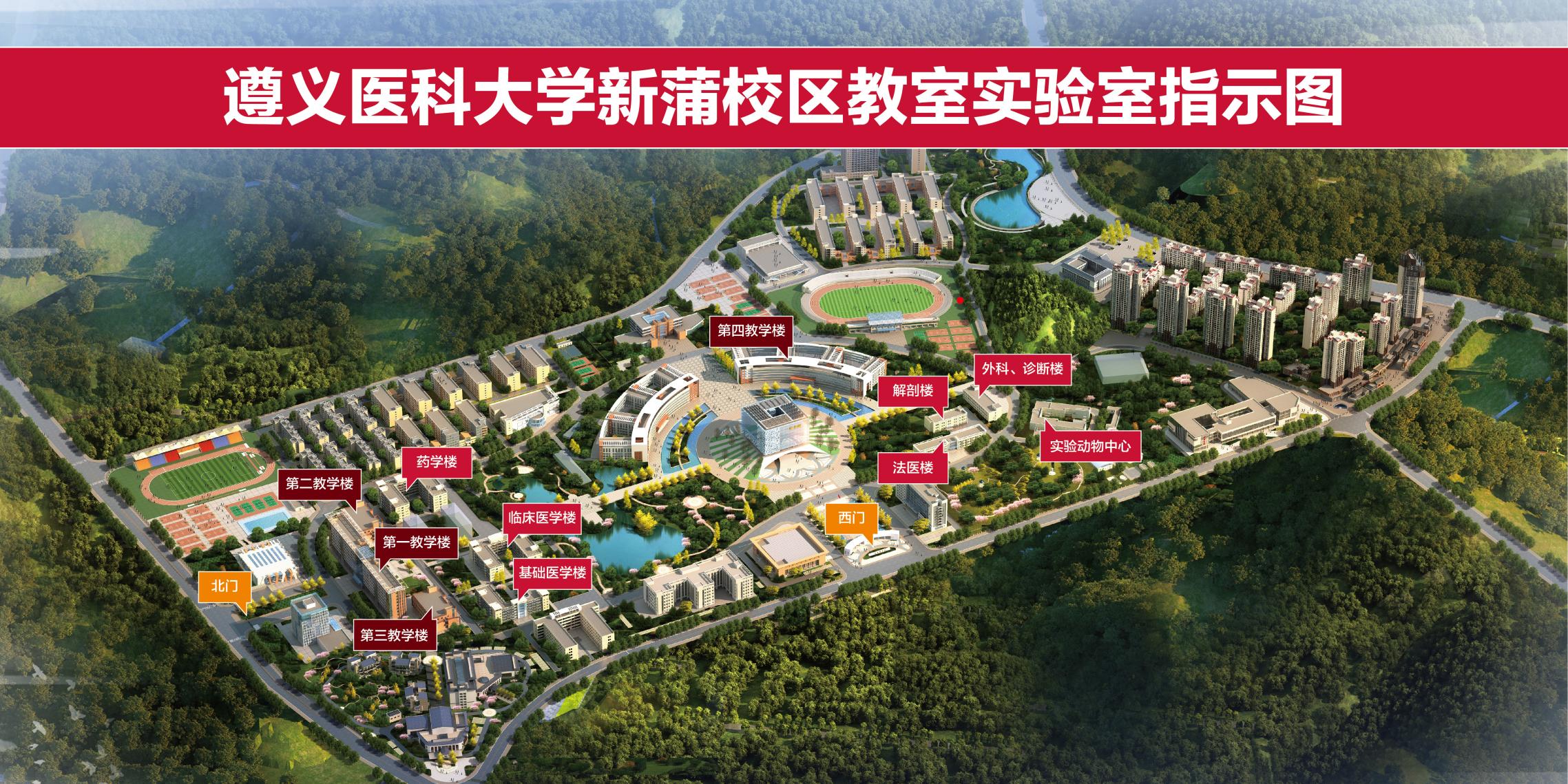 